Referat fra ledermøte i gruppa 14.6.2016 kl.18.00
Sted: På Løten ungdomsskole, rom 143
Tilstede: John-Atle, Martin, Britt, Tom, Solvei, Ingrid, Kristin, Johanne og Kari
Forfall: Jørn, Ragnhild, Erik, Catrine, Knut, Ola-Johan, Nils-Asbjørn, Veronica.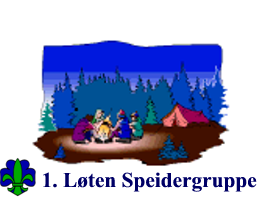 Avklaringer gjort på leir er skrevet inn med uthevet skrift.Løten, 19.7.2016Kari Nilssen, refSakTemaAnsvarlig1Tredalen sommerleir – status – oppgavefordeling
Vi gikk igjennom dagsprogram og meny. Tom avklarer med Jørn om kjøring. Alle som har ansvar for aktiviteter sørger for det som trengs til den. Tom har kontroll på kanoer, spireopplegg og annet utstyr. Tom pakker onsdag. Kanoer pakkes lørdag.Martin2Status – enhetene
Troppen: veldig godt å ha så mange ledere! Opplegget har fungert bra. 
Flokken: Litt få småspeidere, godt med ledere. Fin vår!
Kolonien: Bra oppmøte. Fint med kveldsmat. Utfordre til litt annen meny enn pølser. De har slitt litt med å få med ungene på tur og tenker litt rundt mer informasjon til foreldre.Enhetsledere3Oppstart høst 2016
Lederkabal – hvem blir med videre og hvilke ønsker har den enkelte?
Troppen trenger ny enhetsleder. Avklares på leir. Knut har tatt på seg som troppsleder.
Kari er med i troppen. Tom ønsker å gi fra seg ansvar for Hammeren og som enhetsleder i flokken. Men vil fortsatt være med der det trengs. Ragnhild gir seg som roverlagsleder pga. folkehøgskole. John-Atle kan godt fortsette som nestleder. Roverlaget tar resten på leir. Johanne vil være hos Beverne. Solvei og Kristin vil være hos småspeiderne. Kristin ønsker ikke enhetsleder enda. Begge kan ta mer ansvar. Ola-Johan fortsetter som i dag. Solvei har tatt på seg som flokkleder. Britt er uavklart, kommer med avklaring i løpet av sommeren. Ingrid fortsetter hos beverne. Tom beholder ansvaret for Hammeren inntil videre. 
Markedsføring:
Flyveblad og plakater til 1.til 6.klasse på alle skolene.
Kan roverlaget ta kontakt med og lage et opplegg for friluftsliv valgfag på ungdomsskolen? Som rekruttering inn.
Flyveblad til pultost- og akevitt 100 stk? Prioriteres ikke i år.
Kari lager en flyer som alle får i hånda ved oppstart om hjemmeside og facebook og at de må melde seg inn der.

Forespørsel om to arrangement:
26.-28.august. Vallset speidergruppe er 100 år. Opplegg: speiding på gamlemåten. Åpent hus på Åsen skole i Åsvang. Rune Hoel. Vi får info og legger ut på hjemmesida med direkte påmelding til Rune.
Barnas turlag Målia 21.august. Vi blir med. Avklarer ansvarlig på leir.


Martin





Kari/Solvei
John-Atle


Kari



Tom


Martin4Terminlista høst 2016
Pultost og akevitt 2.-3.sept - opplegg og ansvarlig?
Oppstart 6.september
Høsttur – opplegg og ansvarlig? Erik tar ansvaret. Sollia?
Høstferie uke 41 (11.okt)
TV aksjon 23.okt Røde kors
Patruljeturer helga 21.-23.oktober
Minitur 15.nov (fullmåne 14.nov) - opplegg og ansvarlig?
Juleavslutning 29. november
Ledermøte 6.desember
Oppstart 2017 10.janInnmeldingsskjema og bestilling av skjorter oppdateres på hjemmesiden.
Terminlister trykkes og deles ut på første møte. 
Alle må sende sine ferdige lister til Kari til  hjemmesiden før oppstart 6.sept.
Husk å få lagt ut bingovaktliste, oppdatert fra høsten. De som har sluttet i løpet av sommeren skal slippe til høsten. Sendes også ut på epost.Alle
Nei

Erik

Kari

Tom
Foreldrelaget
Martin


Kari

Kari
EnhetsledereJørn/Kari5Praktiske ting for deg som leder
* reisegodtgjørelse. Rutine ble gjennomgått.
* betaling for ledere på tur/leir. Alle ledere kan delta på turer uten å betale for seg. Da forventes det at man bidrar med lederplikter (se pkt under).
* lederrolle på tur – hva forventes? Forventning ble gjennomgått. (følger som vedlegg).
* status politiattest – hva med roverne? (fra 15 år). Kari legger ut info til høsten på roverlagets face og hjemmesiden for å få alle roverne til å bestille. Martin






Kari6NM 2017
Alle melder seg som frivillig. Vi tar på oss praktisk 1 som gruppe.Martin7Økonomi
Søke midler høst 2016
Frifond 31.aug. Reisestøtte landsleir.
Gjensidigestiftelsen 15.sept
NSF?
Søknad til kretsen om reisestøtte til NM. Søker ikke.
Vi må sende inn tilbakemeldingsskjema til Frifond nå.KnutJørn


Tom8Roverlaget fra høsten
Ny leder velges på leir. Opplegg for høsten diskuteres på leir.
Morten og Marius er nye ledere for Roverlaget.Ragnhild9Bodø 2017
Prosjektansvarlig? Diskuteres på leir.
Skaffe midler

Foreldrelaget10Foreldrelaget – status
Jørn ønsker at noen nye tar ansvaret for foreldrelaget. Han tar det på et møte der.
Det blir maling av Hammeren utvendig til høsten. Strøm er også ordnet.
Jørn11EventueltAltinn og tilganger, er det ok? Knut og Martin følger opp.Tom blir borte aug og sept pga. jobb.Neste ledermøte tirsdag 16.august kl. 18.00 på ungdomsskolen.

Martin/Knut

Alle